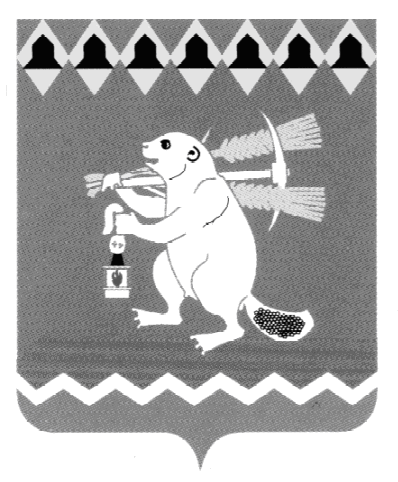 Артемовский городской округ  Территориальный орган местного самоуправления   посёлка КрасногвардейскийР А С П О Р Я Ж Е Н И Еот  22.01.2018										      № 3О создании единой комиссии, исполняющей функции по осуществлению закупок путем проведения конкурсов, аукционов, запросов котировок, запросов предложений по размещению муниципального заказа для нужд Территориального органа местного самоуправления                                             поселка Красногвардейский	Во исполнение Федерального закона от 05.04.2013 № 44-ФЗ                                « О контрактной системе в сфере закупок товаров, работ, услуг для обеспечения государственных и муниципальных нужд»	1.Создать единую комиссию, осуществляющую функции по осуществлению закупок путем проведения конкурсов, аукционов, запросов котировок, запросов предложений по размещению муниципального заказа для нужд Территориального органа местного самоуправления поселка Красногвардейский в следующем составе:	Председатель комиссии- Гиршфельд Сергей Измайлович, председатель Территориального органа местного самоуправления Красногвардейский;	Секретарь комиссии- Антипина Людмила Анатольевна, специалист                     1 категории Территориального органа местного самоуправления поселка Красногвардейский:	Члены комиссии:- Гареева Раиса Петровна, заместитель председателя Территориального органа местного самоуправления поселка Красногвардейский;- Емельянов Анатолий Михайлович, заместитель главного инженера МУП                 « Покровское ЖКХ» / по согласованию/- Панова Любовь Алексеевна,бухгалтер МКУ АГО «Центр обеспечения деятельности образования», обеспечивающий  бухгалтерское обслуживание  финансово- хозяйственной деятельности ТОМС поселка Красногвардейский на основании договора от 09.01.2008  № 45 « О бухгалтерском обслуживании» 	2. Считать утратившим силу распоряжение Территориального органа местного самоуправления поселка Красногвардейский от 06.10.2015 № 49                  «О создании единой комиссии, исполняющей функции по осуществлению закупок путем проведения конкурсов, аукционов, запросов котировок, запросов предложений по размещению муниципального заказа для нужд Территориального органа местного самоуправления поселка Красногвардейский»	3.Контроль за исполнением распоряжения оставляю за собой.Председатель Территориальногооргана местного самоуправленияпоселка красногвардейский                                             С.И. Гиршфельд